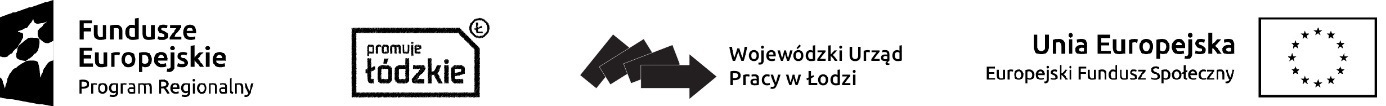 Projekt „OD POMYSŁU DO BIZNESU” współfinansowany przez Unię Europejską ze środków Europejskiego Funduszu Społecznego w ramach Regionalnego Programu Operacyjnego Województwa Łódzkiego na lata 2014-2020ROZEZNANIE RYNKU NR  DZG/8.3.3/2019/SŁódź, dnia 01.03.2019W związku z realizacją projektu pn. „Od pomysłu do biznesu” zapraszamy do złożenia oferty świadczenia usług. ZAMAWIAJĄCY (PARTNER)PRO-FUTURO sp. z o. o.Biuro: Ul. Zawiszy Czarnego 10 ( IV piętro)91-829 Łódź e-mail: pro-futuro@pro-futuro.netCharakterystyka przedmiotu zleceniaSale/ pomieszczenia na konsultacje indywidualne:Przeprowadzenie badań predyspozycji, spotkania indywidualne konsultacje doradców  z uczestnikami projektu  ( 1h/os x 50 os. x 2 Edycje). Planowane terminy: I Edycja: luty 2019 – marzec 2019; II Edycja:wrzesień 2019- październik 2019Przeprowadzenie indywidualnego doradztwa w zakresie prowadzenia działalności gospodarczej oraz sporządzenia biznesplanu  ( 37 os. x 6 h/os. x 2 Edycje). Planowane terminy: I Edycja: marzec 2019 – kwiecień 2019; II Edycja: listopad 2019 – grudzień 2019 Terminy wynajmu sal mogą ulec zmianie.Szczegółowy opis:  Sale/pomieszczenia wyposażone: 2 biurka, 2 krzesła,  tablica, stanowiska min.1 komputerowe z oprogramowaniem i dostępem do Internetu, sale bez barier architektonicznych (opcjonalnie). Zajęcia odbywać się będą zgodnie z ustalonym harmonogramem Sale położone w obszarze dobrze skomunikowanym ( m.in. MPK, PKP, PKS).Sale pomieszczenia na szkolenia grupowe :Sale na potrzeby realizacji szkoleń grupowych ABC MAŁEGO BIZNESU ( 3 gr. X 60 h/gr x 2 Edycje). Planowane terminy: I Edycja: marzec 2019 – kwiecień 2019; II Edycja: listopad 2019 – grudzień 2019.Terminy wynajmu sal mogą ulec zmianie.Szczegółowy opis:  sale szkoleniowe dla średnio 12 -14 osobowych grup, wyposażone w tablicę sucho-ścieralna, ew. tablicę interaktywną rzutnik, stanowiska dla każdego uczestnika  (wyposażone w komputery, laptopy z wymaganym oprogramowaniem i dostępem do Internetu – jeżeli będzie taka potrzeba),  bez barier dla osób niepełnosprawnych( opcjonalnie) z zaplecze cateringowym. Sale położone w obszarze dobrze skomunikowanym ( m.in. MPK, PKP, PKS). Zajęcia odbywać się będą zgodnie z ustalonym harmonogramemSale pomieszczenia na szkolenia grupowe IT Szczegółowy opis:  sale szkoleniowe/komputerowe IT, dla średnio 8 -12 osobowych grup, wyposażone w tablicę sucho-ścieralna, ew. tablicę interaktywną rzutnik, stanowiska komputerowe dla każdego uczestnika  (z wymaganym oprogramowaniem i dostępem do Internetu),  bez barier dla osób niepełnosprawnych (opcjonalnie)  z zaplecze. Sale położone w obszarze dobrze skomunikowanym ( m.in. MPK, PKP, PKS). Zajęcia odbywać się będą zgodnie z ustalonym harmonogramemPlanowane terminy zajęć i liczba osób mogą ulec zmianie lub przesunięciu.TERMIN I MIEJSCE SKŁADANIA OFERTY CENOWEJOfertę cenową można  składać do Biura , 91-829 Łódź, ul. Zawiszy 10 ( IV piętro)w godzinach pracy biura ( 9:00-15:00)  w dni robocze od poniedziałku do piątku.  DO KONTAKTU Z OFERENTAMI: Adres: 91-829 Łódź, ul. Zawiszy 10 ( IV piętro)Dane kontaktowe: tel. 42 674-44-34, 507-794-982Zleceniobiorca  zobowiązuje się do pozostawania w okresie realizacji przedmiotu zamówienia w pełnej dyspozycyjności Zamawiającego rozumianej, jako: - realizacja przedmiotu zamówienia w miejscu i czasie ściśle określonym przez Zamawiającego .Niniejsze zapytanie pozwoli na określenie wartości szacunkowej zamówienia w ramach rozeznania rynku,, z tego względu prosimy o podanie szacunkowego kosztu w załączonym formularzu wyceny. W ramach procedury rozeznania rynku zapraszamy do uzupełnienia oferty cenowej znajdującej się w załączniku i złożenie jej za pośrednictwem poczty/ osobiście na adres: 91-829 Łódź, ul. Zawiszy 10 ( IV piętro) , w godz. 9-15 lub przesłanie na adres e-mail: pro-futuro@pro-futuro.netPotwierdzam otrzymanie w/w informacji. ______________________ ______________________________________                         Data, podpis osoby otrzymującej.